Функции у=sinx и у=cosx их свойства и графики.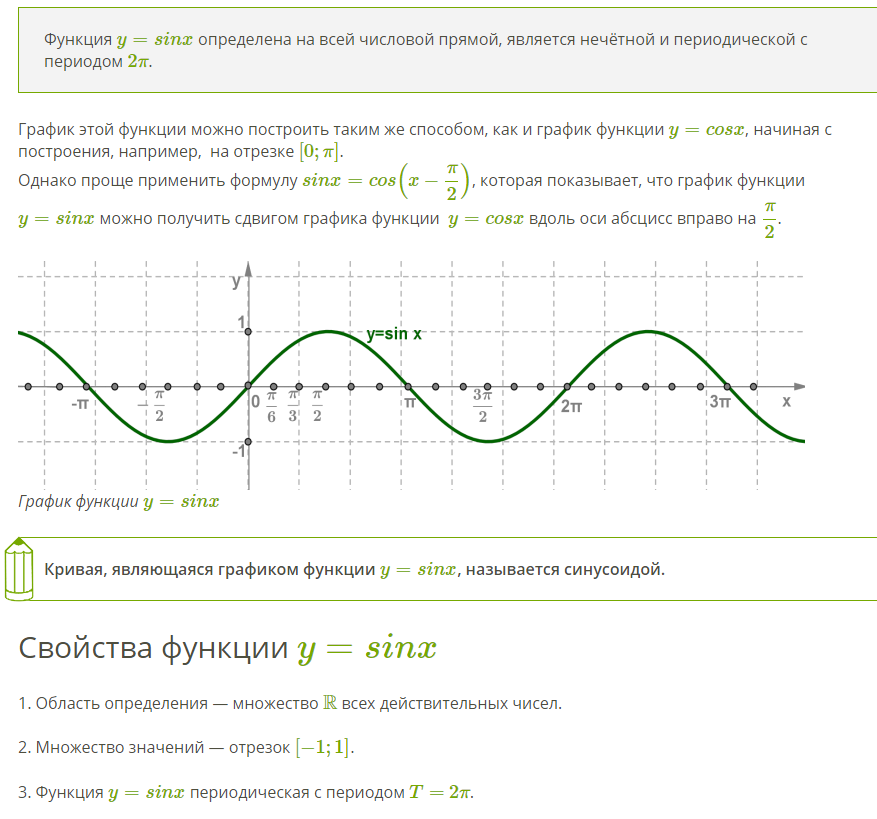 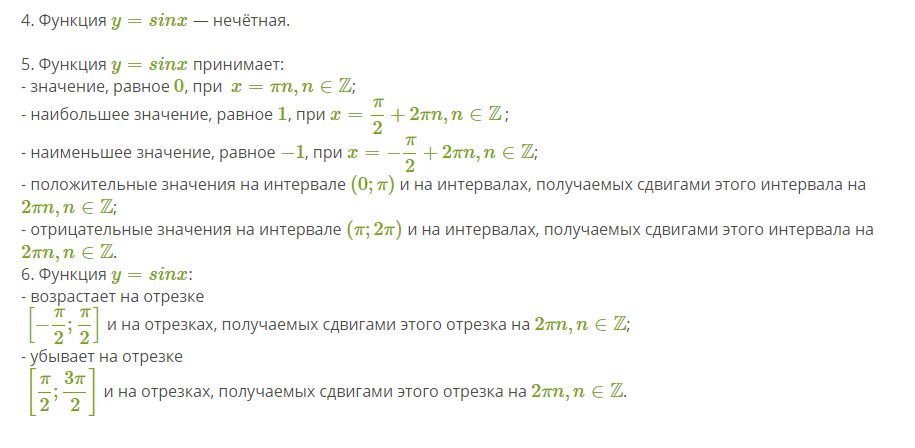 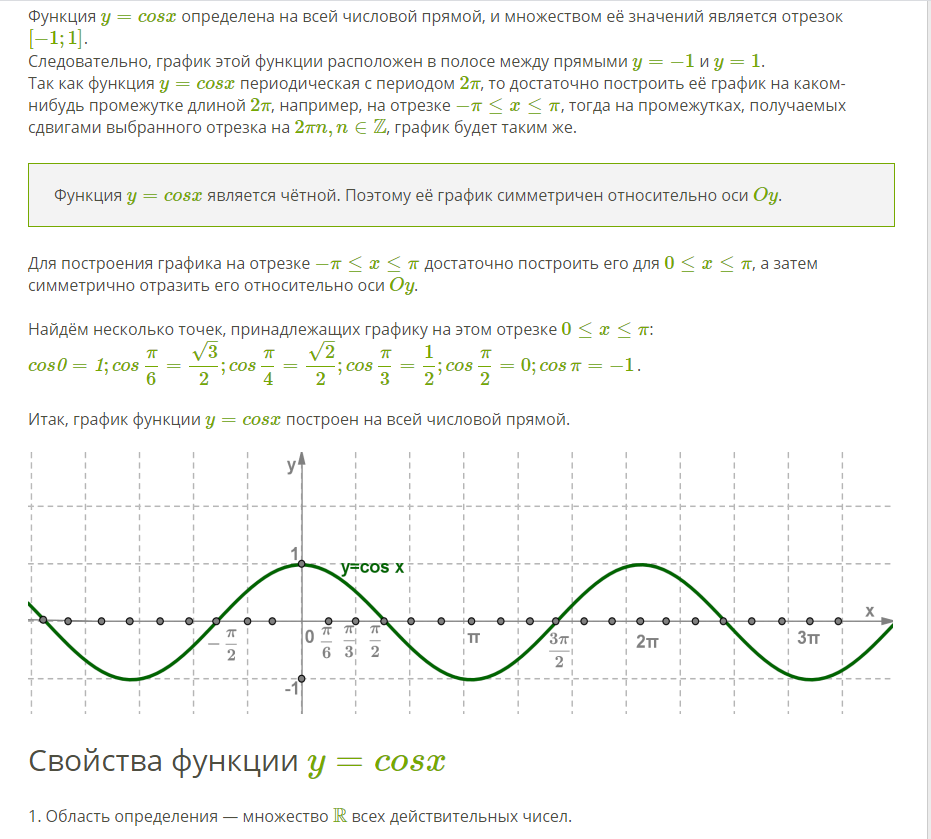 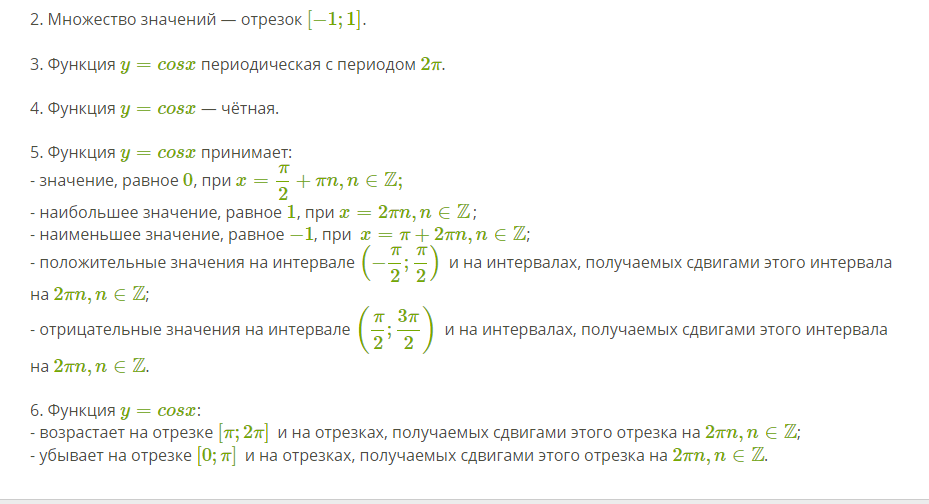 Задание:1.Записать в тетрадь: определения функций, их  свойства, названия графиков и начертить  графики функций у=sinx и у=cosx .Задание выполнить до 8.06.2020 года.Выслать по номеру тел. 89233340020, либо по эл. адресу: zinevich1957@mail.ru, WhatsApp, Viber.